Северо-Восточный федеральный университет имени М.К. АммосоваДЕПАРТАМЕНТ СТРАТЕГИЧЕСКОГО РАЗВИТИЯ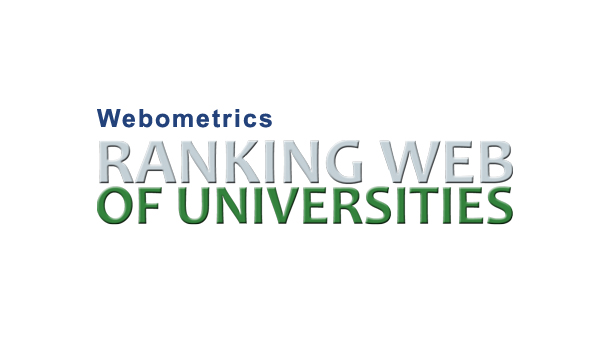 СЕВЕРО-ВОСТОЧНЫЙ ФЕДЕРАЛЬНЫЙ УНИВЕРСИТЕТ ИМЕНИ М.К. АММОСОВА В РЕЙТИНГЕ WEBOMETRICSЯкутск3 февраля 2016 г.О РЕЙТИНГЕC 2004 года лаборатория Cybermetrics Lab, входящая в национальный Центр информации и документации (Centro de Información y Documentación, CINDOC) при Высшем совете по научным исследованиям Испании организует рейтинг Webometrics. Лаборатория специализируется по измерениям научной активности («наукометрии») университетов, а также исследовательских организаций и учреждений. Рейтинг «Вебометрикс» публикуется два раза в год – в феврале и августе – и является основным и самым масштабным по охвату университетов сетевым рейтингом вузов. В данном рейтинге ежегодно ранжируется более 22 тысяч сайтов высших учебных заведений во всем мире.РЕЙТИНГ. ЯНВАРЬ 2016	В конце января 2016 года исследовательская группа Cybermetrics Lab представила итоги рейтинга университетов мира. В январском выпуске обработаны данные 11 996 университетов. Как и ранее ТОП-10 рейтинга занимают вузы США. Неизменным лидером остается Гарвардский университет, положительная динамика наблюдается у Стэнфорда, разделившего 2 место с МТИ, Калифорнийского университета в Беркли, Вашингтонского университета, университета Висконсина в Мэдисоне. Университет Пенсильвании улучшил свои позиции и вошел в ТОП-10, заняв 8 место. В число лучших 20 университетов вошли Оксфорд (12 место), Кембридж (13), Торонто (15), Швейцарский федеральный институт технологий в Цюрихе (19).     ТОП – 10 мирового рейтинга университетов WEBOMETRICS январь 2016Участие российских вузов В январском выпуске рейтинга «Вебометрикс» проанализировал на 66 российских вузов меньше чем в августе 2015 – 1 418. Лидерство среди российских вузов сохраняет Московский государственный университет им. М.В. Ломоносова (134 место среди университетов мира). Санкт-Петербургский государственный и Новосибирский государственный университеты сохранили свои места в российской тройке и поднялись в мировом рейтинге на 92 и 31 позиций соответственно, улучшив свои показатели по всем критериям кроме Excellence. МИФИ (4 в РФ, -40 позиций в мире) и ТГУ (9 в РФ, +71 позиций в мире) сохранили свои позиции среди вузов РФ в сравнении с августом 2015. Санкт-Петербургский государственный политехнический университет сместился с 5 места (989 в мире) на 8 (1003 в мире) с изменениями по всем критериям кроме Excellence. Российский ТОП-10 покинул Сибирский федеральный университет, уступив Казанскому федеральному (10 место). ТOП – 10 университетов России в мировом рейтинге WEBOMETRICS январь 2016Участие федеральных университетовКак и в предыдущем выпуске рейтинга в ТОП-5 среди федеральных университетов вошли Уральский (+71 позиции), Казанский (Приволжский) (+311 позиций), Сибирский (-101), Южный (-22) и Северо-Восточный (+967). Уральский федеральный укрепил свои позиции в ТОП-10 российских вузов (6 позиция). Казанский федеральный стал десятым в российском ТОП-10. ДВФУ улучшил позиции на 487 позиций, САФУ – на 111, БФУ – на 85. Северо-Кавказский ухудшил свои позиции на 25. Впервые в рейтинге принял участие Крымский федеральный университет и занял 9 место среди федеральных, 189 среди российских и 6191 место среди мировых. Федеральные университеты в мировом рейтинге WEBOMETRICSЯнварь 2016Динамика ТOП – 10 университетов России Динамика участия федеральных университетов Участие СВФУ в рейтингеДинамика СВФУ среди российских вузовДинамика участия СВФУ среди вузов мираПо итогам январского выпуска рейтинга «Вебометрикс» Северо-Восточный федеральный университет вошел в ТОП-30 среди российских вузов и в ТОП-5 среди федеральных университетов. Университет улучшил свои показатели, поднявшись на 967 позиций с 3 232 места на 2 265 среди 11 996 вузов мира. Среди 7 173 университетов стран БРИКС Северо-Восточный федеральный университет занял 331 место, в два раза улучшив предыдущий результат на 342 позиции. Среди 6055 вузов Европы наш университет находится на 840 месте (+162 позиции). Среди федеральных университетов разница между СВФУ (5 место среди ФУ) и ЮФУ (4 место среди ФУ) составляет 975 позиций, ДВФУ (6 место среди ФУ) составляет 950 позиций.  Северо-Восточный федеральный университет имени М.К. Аммосовав мировом рейтинге WEBOMETRICS, 2011-2016Показатели СВФУ по критериямPRESENCE - число страниц, размещенных в основных доменах университета (включая все поддомены и директории), индексируемых поисковой системой Google. По сравнению с августом 2015 года показатель понизился на 389 позиций. Необходимо продолжить работу контент-менеджеров подразделений университета, которые работают над наполнением страниц учебных, научных и управленческих подразделений, завершить создание личных страниц сотрудников и начать создание страниц студентов на s-vfu.ru. IMPACT - анализ внешних входящих ссылок, которые домен университета получает от третьих сторон, отражающих престижность учебного заведения. Именно этот критерий помог улучшить позиции СВФУ на 3636 позиций. В 2014-2015 гг. показатели СВФУ по данному критерию варьировались в пределах 5 тысяч. Данный индикатор отражает содержание названия вуза или ссылку на сайт вуза в опубликованных в интернете текстах. Здесь высчитывается число уникальных ссылок извне на страницы сайта с использованием систем: Google, Yahoo Search и др. Число внешних ссылок на сайт показывает насколько университет интересен людям со стороны, является оценкой заметности сайта и авторитетности цитируемых с него материалов. Чем больше ссылок на сайт, тем лучше будут показатели по данному критерию. Департамент стратегического развития отмечает, что причиной положительной динамики является отличная работа редакции новостей, который публиковал новости и на них ссылались новостные агентства; пресс-службы, который подписал договора с информационными агентствами как «Интерфакс» и их новостные ленты привлекали СМИ и далее направляли на наш сайт и управления информатизации, который организовал прямые репортажи во время фестиваля студенческого спорта федеральных университетов, набравших хорошее число просмотров. Расширению присутствия СВФУ в глобальной сети способствуют версии сайта на иностранных языках (УМС и УИПКТ). Наибольшее посещение наблюдается у разделов «Колонка ректора» и «Новости». Установление контакта напрямую между Департаментом стратегического развития и составителями рейтинга «Вебометрикс» (главный редактор Исидро Агильо) позволило лучше ознакомиться с методикой рейтинга. Необходимо продолжить и усилить обмен баннерами со ссылкой на сайт университета с информационными агентствами, другими учебными заведениями, предприятиями, порталами, размещать название и адрес сайта университета во всех распространяемых цифровых и текстовых материалах, улучшить работу социальных статей, сделать сайт привлекательным для чтения представителями разных категорий, сфер, поколений и стран. OPENNESS - число размещенных на сайтах документов в форматах pdf, doc, docx, ppt. СВФУ поднялся на 373 позиции по сравнению с августом 2015 года и на 776 позиций по сравнению с августом 2014 года. Для измерения данного критерия используется специализированная программа, позволяющая в автоматическом режиме произвести подсчет числа файлов сайта и их расширение. Необходимо продолжить увеличивать наполнение сайта файлами указанных форматов.В целом, наблюдается положительная динамика улучшения позиций СВФУ в рейтинге «Вебометрикс», но по единственному критерию EXCELLENCE нет значительного улучшения. Данный критерий рассматривает число научных публикаций университета, входящих в группу 10% наиболее цитируемых работ в соответствующей научной области. Ссылки собираются из базы данных Google Scholar (Академия) – поисковая система, специализирующаяся на индексации научных публикаций (статей, книг и т.д.). Необходимо: - усилить создание персонального аккаунта в Google Академия каждым сотрудником СВФУ-автором научных публикаций, указать СВФУ им. М.К. Аммосова в поле о месте работы и связать свой аккаунт со своими публикациями, предложенными системой Google; - в новой версии сайта СВФУ необходимо запланировать создание репозитория научных материалов при поддержке Научной библиотеки СВФУ (прилагается примеры УИТМО, КФУ, НГУ);- представить научные труды каждого сотрудника и студента СВФУ в планируемом репозитории. Исполнение стратегического плана мероприятий по повышению позиций СВФУ в международном рейтинге университетов «Вебометрикс», подготовленного сотрудниками департамента стратегического развития П.П. Ивановым и Л.А. Давыдовым под руководством директора В.М. Саввинова и утвержденного приказом ректора №317-ОД от 26.03.2013 года, продолжает улучшать позиции университета.Пример репозитория университета ИТМО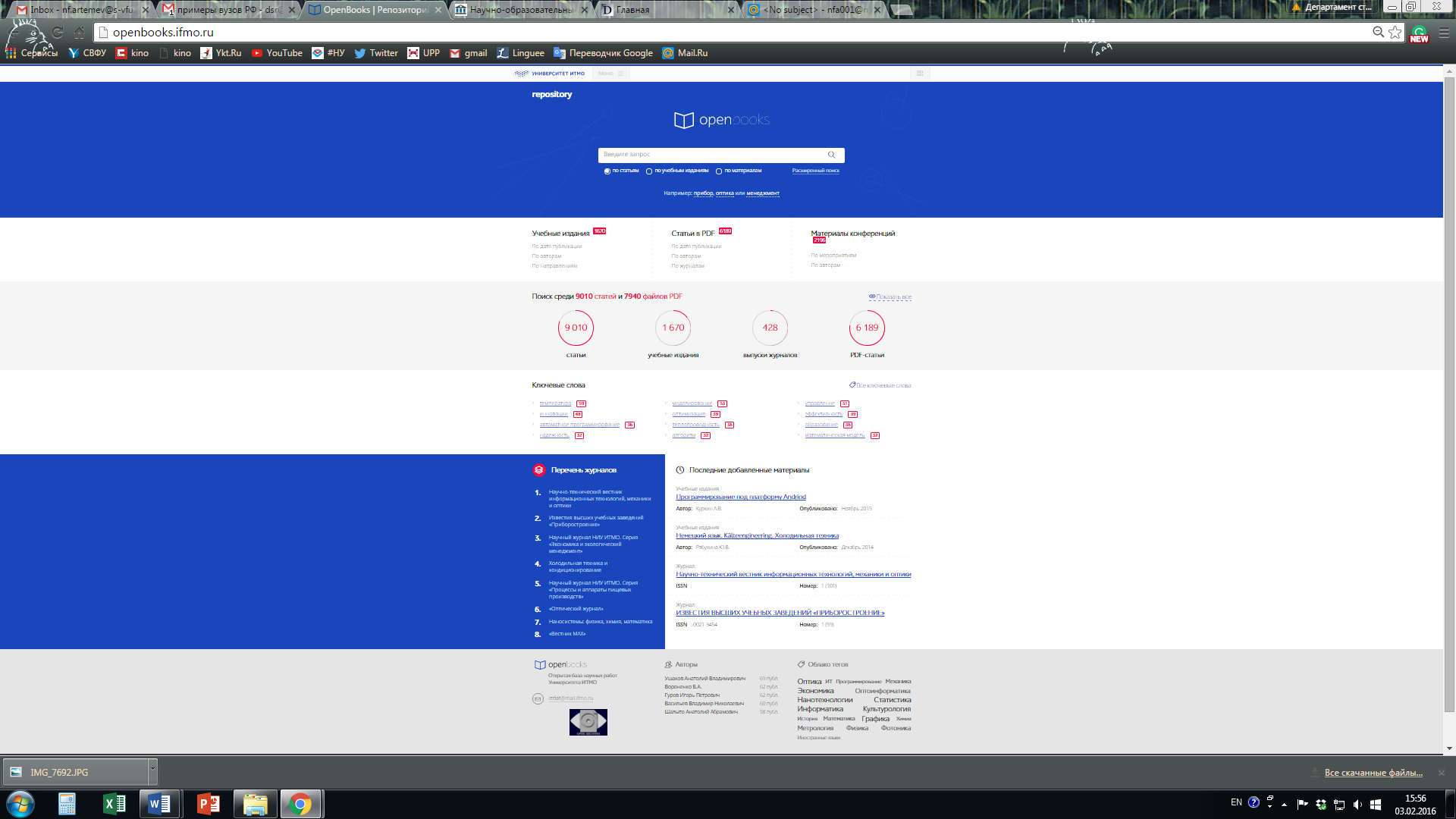 Пример репозитория КФУ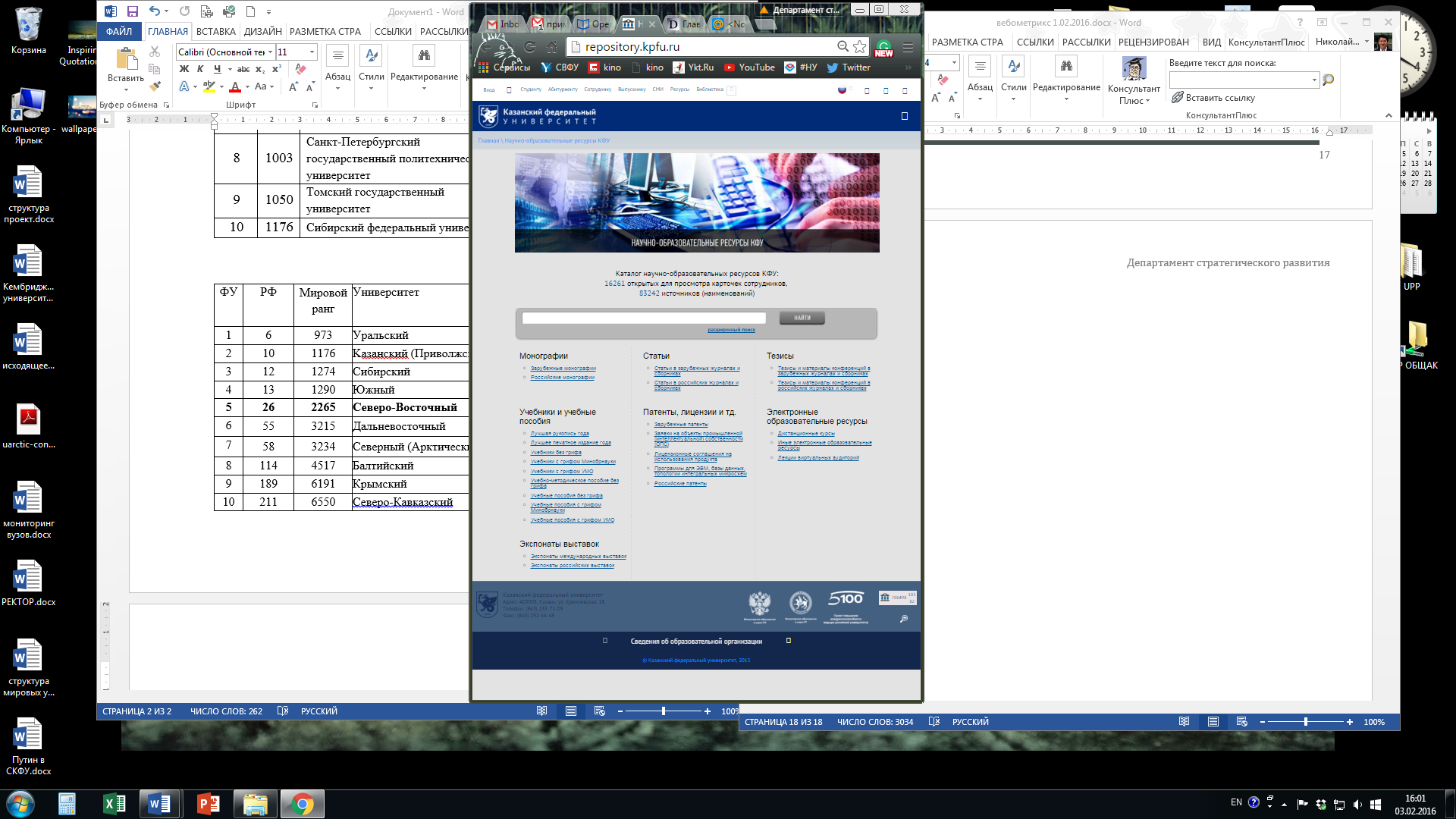 Пример НГУ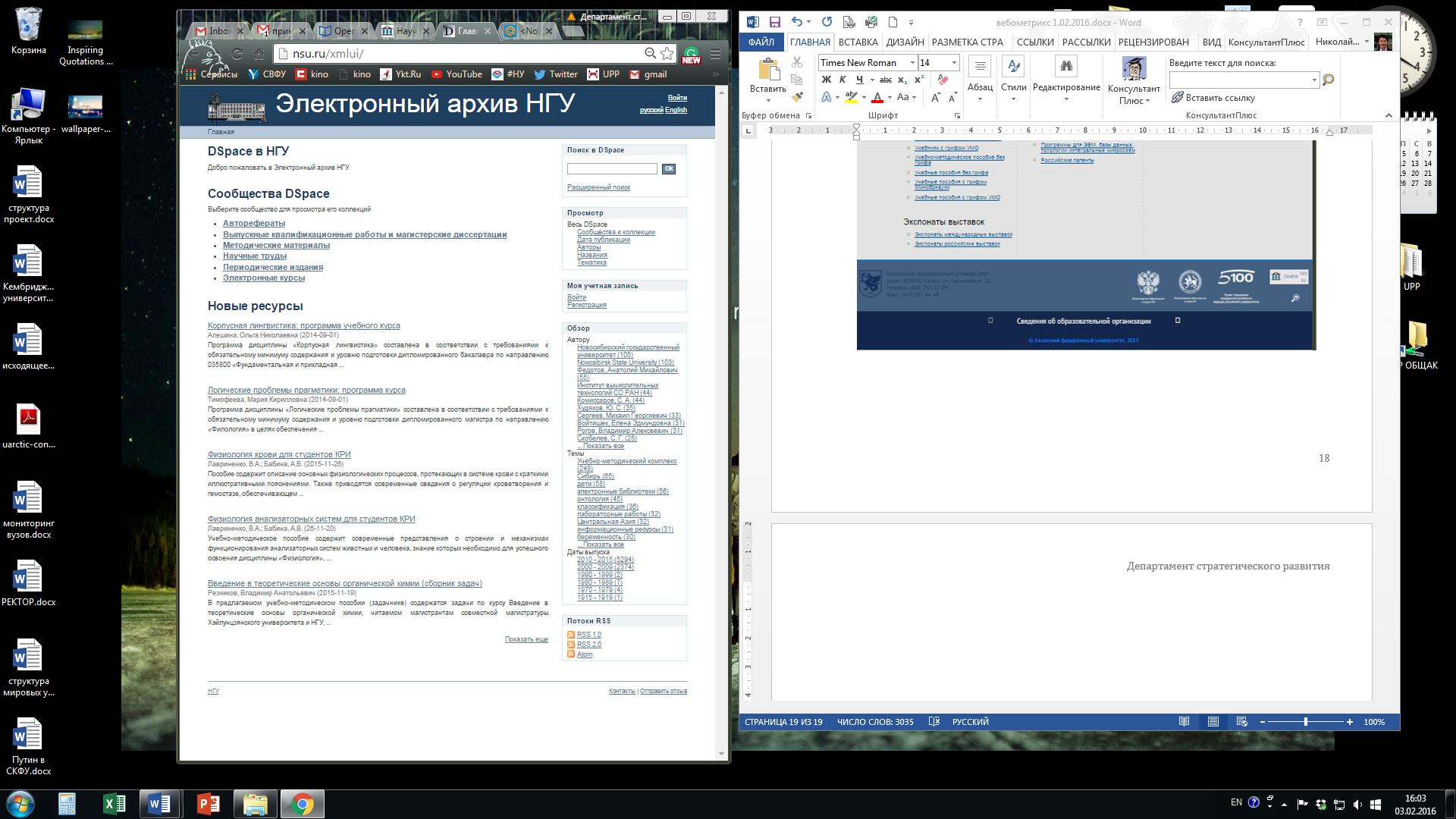 РЕЙТИНГ. АВГУСТ 201511 августа с.г. опубликованы результаты рейтинга «Вебометрикс». Проранжировано около 12 тысяч вузов мира. В ТОП-10 сохранили свои позиции Гарвард, Массачусетский технологический, Стэнфорд, Мичиганский и Вашингтонский. Улучшили свои позиции Корнельский университет и добавились Калифорнийский университет в Лос-Анджелесе и Университет Висконсина в Мэдисоне. ТОП-10 покинули университеты Миннесоты и Пенсильвании. Кроме вузов США в ТОП-20 вошли Оксфорд (13 позиция), Кембридж (14 позиция), университет Торонто (16 позиция) и Швейцарский федеральный институт технологий в Цюрихе (20 позиция). ТОП – 10 мирового рейтинга университетов WEBOMETRICS август 2015Участие российских вузов Для августовского выпуска рейтинг «Вебометрикс» оценил 1 484 вузов Российской Федерации. Московский государственный университет им. М.В. Ломоносова сохраняет свое лидерство среди российский вузов, заняв 138 место, но продолжает терять свои позиции на мировой арене: 129 позиция в феврале 2015, 122 в августе 2014, 79 в феврале 2014. Санкт-Петербургский государственный и Новосибирский государственный университеты сохранили свои места в российской тройке, но опустились в общем мировом рейтинге на 5 и 24 позиций соответственно. Покинули российский ТОП-10 Высшая школа экономики, Южный федеральный и Саратовский государственный университеты, добавились Санкт-Петербургский государственный политехнический (5 место), Томский государственный (9 место) и Сибирский федеральный (10 место) университеты. ТOП – 10 университетов России в мировом рейтинге WEBOMETRICS август 2015Участие федеральных университетовВ ТОП-5 среди федеральных университетов вошли Уральский, Сибирский, Южный, Казанский (Приволжский) и Северо-Восточный. Уральский федеральный укрепил свои позиции в ТОП-10 российских вузов (7 позиция). Сибирский федеральный университет повторил успех 2013 года и стал десятым в российском ТОП-10. Южный, Северный (Арктический) Дальневосточный федеральные университеты опустились на 241, 918 и 966 позиций по сравнению с результатами февраля с.г. Северо-Кавказский опустился на 247 позиций в мировом рейтинге и поднялся на 69 позиций в российском. Федеральные университеты в мировом рейтинге WEBOMETRICSАвгуст 2015РЕЙТИНГ. ФЕВРАЛЬ 2015Проанализировано около 12000 вузов по всему миру. Неизменным в ТОП-10 вузов остается Гарвардский университет (1 позиция), Стэнфорд уже около года уступает Массачусетскому технологическому университету вторую позицию, а Корнельский уступил свое место Калифорнийскому университету в Беркли. В ТОП-20 рейтинга, кроме университетов США, вошли канадский университет Торонто (17 позиция), и британские Кембридж и Оксфорд (15 и 16 позиция соответственно). ТОП – 10 мирового рейтинга университетов WEBOMETRICS февраль 2015Участие российских вузов Рейтинг «Вебометрикс» в февральском выпуске рассмотрел 1531 российский вуз. Неизменным лидером среди российских вузов является МГУ, хотя на мировом уровне вуз потерял еще 7 позиций (43 позиции в августовском рейтинге 2014 г.) и сейчас находится вне сотни лучших вузов мира (129 позиция). Вернулся на второе почетное место Санкт-Петербургский государственный университет (539 позиция), Новосибирский государственный университет, потерявший 130 позиций, вернулся на третье место. Укрепить позиции в ТОП-10 удалось следующим вузам: ВШЭ, МФТИ, МИФИ, ИТМО и Саратовскому государственному университету. Уральский федеральный университет вошел в десятку лучших, заняв 7 позицию (1014 позиция), Южный федеральный, потеряв 217 позиций, уступил свое место Уральскому.ТOП – 10 университетов России в мировом рейтинге WEBOMETRICS февраль 2015Участие федеральных университетовПоложительную динамику демонстрируют Уральский, Казанский, Дальневосточный, Северо-Кавказский и Северо-Восточный федеральный университеты. Уральский федеральный университет впервые вошел в ТОП-10 российских вузов (7 позиция), в мировом рейтинге занял 1014 позицию. 217 позиций в мировом ранге потерял Южный федеральный университет, 188 позиций – Сибирский федеральный университет, 144 позиции – Северный (Арктический) федеральный университет. В целом можно считать, что федеральные университеты закрепляют свои позиции. Федеральные университеты в мировом рейтинге WEBOMETRICSФевраль 2015О методологии рейтинга В рейтинге «Вебометрикс» все показатели делятся на две группы индикаторов, имеющих равный суммарный весовой коэффициент: Visibility (Видимость) (50%) и Activity (Активность) (50%). В индикатор Visibility входит один, а в индикатор Activity – три показателя. В эти две группы индикаторов входят следующие показатели:Visibility (50%):IMPACT (Влияние). В основе этого показателя - анализ внешних входящих ссылок, которые домен университета получает от третьих сторон, отражающих престижность учебного заведения. Необходимые данные собираются при помощи двух важнейших поставщиков такой информации: Majestic SEO и ahrefs (базы данных межсайтовых ссылок в интернет-пространстве, позволяющих производить внешнюю оптимизацию сайтов). При подсчете этого показателя учитываются не только количество обратных ссылок, но и число доменов, из которых эти ссылки исходят.Activity (50%):PRESENCE (присутствие) – число страниц, размещенных в основных доменах университета (включая все поддомены и директории), индексируемых поисковой системой Google.OPENNESS (открытость) – число размещенных на сайтах документов в форматах pdf, doc, docx, ppt, индексируемых поисковой системой Google Scholar. Цель показателя – оценить количество публикаций, вышедших за новый период 2008 – 2012 гг.EXCELLENCE (превосходство) – число научных публикаций университета, входящих в группу 10% наиболее цитируемых работ в соответствующей научной области. Источник информации – Scimago group - разработчик ежегодного рейтинга исследовательских и образовательных организаций, составляемого по данным наукометрической системы Scopus.Мировой рангУниверситетPresenceImpactOpennessExcellence1Гарвардский университет311212Стэнфордский университет12822Массачусетский технологический университет21693Калифорнийский университет в Беркли14317134Корнельский университет842215Мичиганский университет1151946Вашингтонский университет3371877Университет Висконсина в Мэдисоне6815228Университет Пенсильвании7988119Колумбийский университет в Нью-Йорке506351410Калифорнийский университет в Лос-Анджелесе4711426РоссийскийрангМировой рангУниверситетPresenceImpactOpennessExcellence1134Московский государственный университет М В Ломоносова123891123232452Санкт-Петербургский государственный университет5262902798293609Новосибирский государственный университет5604358169824854Национальный исследовательский ядерный университет МИФИ 1373102916769585965Московский физико-технический институт государственный университет497953144714286973Уральский федеральный университет753106261314857996Университет ИТМО775682599193681003Санкт-Петербургский государственный политехнический университет1223702701186391050Томский государственный университет6139251231863101176Сибирский федеральный университет6191740981717ФУРФМировой рангУниверситетPresenceImpactOpennessExcellence16973Уральский 753106261314852101176Kазанский (Приволжский)61917409817173121274Сибирский 63081659224984131290Южный 814108379022035262265Северо-Восточный19461493236937246553215Дальневосточный12911611221554397583234Северный (Арктический)13121958872543981144517Балтийский 154043602997543991896191Крымский4295776216005439102116550Северо-Кавказский5772733832085439Позиция в2013(август)Позиция в2013(август)Позиция в2014(февраль)Позиция в2014(февраль)Позиция в2014(август)Позиция в2014(август)Позиция2015(февраль)Позиция2015(февраль)Позиция2015(февраль)Позиция2015(февраль)Позиция2016(февраль)Позиция2016(февраль)по РФпо мирупо РФпо мирупо РФпо мирупо РФпо мирупо РФпо мирупо РФпо мируМГУ им.М.В. Ломоносова11021791122112911381134СПбГУ259524463492253925442452НГУ480668352486361636403609СарГУ7113678398985101085111244111225НИУ ВШЭ91244572657814808141442161405НИЯУ МИФИ360347104641699848144854МФТИ ГУ81220884778365861810695965СПбГПУ58209964121092121104598981003ЮФУ10135112999681081027121268131290СФУ202000141181131099131273101173101176УрФУ----11106971014710446973Университет ИТМО----998591049610197996Томский ГУ--------9112191050УниверситетПозиция в2014(август)Позиция в2014(август)Позиция в 2015 (февраль)Позиция в 2015 (февраль)Позиция в 2015 (август)Позиция в 2015 (август)Позиция в 2016 (январь)Позиция в 2016 (январь)Университетпо мирупо Россиипо мирупо Россиипо мирупо Россиипо мирупо РоссииЮжный 810610278126812129013Сибирский 109913128713117310127412Уральский 10691110147104479736Kазанский (Приволжский) 148417146817148716117610Северо-Восточный 350094346286323250226526Северный (Арктический) 228332242739334553323458Дальневосточный 304567273651370268321555Балтийский --32477746021034517114Северо-Кавказский 7220309627825665251876550211Крымский------6191189Российский рангМировой рангPresenceImpactOpennessExcellence2011, август6731742012, февраль 11734172012, август9331062013, февраль 21447702013, август28684842014, февраль 13747252014, август 94350044295294314537112015, февраль86346234295675340136952015, август 50323215575129274237502016, январь2622651946149323693724Мировой рангУниверситетPresenceImpactOpennessExcellence1Гарвардский университет312312Массачусетский технологический университет221693Стэнфордский университет131424Корнельский университет1161215Калифорнийский университет в Беркли19424136Мичиганский университет2172947Колумбийский университет в Нью-Йорке32547148Вашингтонский университет2292579Калифорнийский университет в Лос-Анджелесе351068610Университет Висконсина в Мэдисоне7121522УниверситетРоссийскийрангМировой рангPresenceImpactOpennessExcellenceМосковский государственный университет М В Ломоносова113892123176321Санкт-Петербургский государственный университет2544470650327826Новосибирский государственный университет3640379723949980Национальный исследовательский ядерный университет МИФИ 4814107410822020956Санкт-Петербургский государственный политехнический университет 59899478308631868Университет ИТМО 610196949247061941Уральский федеральный университет7104455516058041488Московский физико-технический институт государственный университет81069927139117531429Томский государственный университет9112136915502651987Сибирский федеральный университет1011734978136832508Уральский 7104455516058041488Сибирский 1011734978136832508Южный 12126872812859252210Kазанский (Приволжский) 16148797535211541720Северо-Восточный 5032321557512927423750Северный (Арктический) 533345496244910535490Дальневосточный 683702617278725215490Балтийский 1034602212525231055490Северо-Кавказский 18765255709671437995490Мировой рангУниверситетPresenceImpactOpennessExcellence1Гарвардский университет62112Массачусетский технологический университет4130143Стэнфордский университет235634Калифорнийский университет в Беркли284178155Корнельский университет18572206Мичиганский университет1977357Университет Миннесоты61617238Вашингтонский университет421011569Университет Пенсильвании171481910Колумбийский университет в Нью-Йорке40814612УниверситетРоссийскийрангМировой рангPresenceImpactOpennessExcellenceМосковский государственный университет М В Ломоносова1129139116133341Санкт-Петербургский государственный университет2539707840328876Новосибирский государственный университет36165416628171208Национальный исследовательский университет Высшая школа экономики480830459293695Московский физико-технический институт государственный университет 586148124815651684Национальный исследовательский ядерный университет МИФИ69981481140020571015Уральский федеральный университет71014113518123851631Южный федеральный университет81027130412732702358Университет ИТМО91049146412982472377Саратовский государственный университет101085127518223901850УниверситетРоссийский рангМировой рангPresenceImpactOpennessExcellenceЮжный 681012805603222365Уральский 71014113518123851631Сибирский 131273170719033032494Kазанский (Приволжский) 17146879740632852061Северный (Арктический) 392427510258811385414Дальневосточный 512736869307613555414Балтийский 773247137555416945442Северо-Восточный 8634623429567534013695Северо-Кавказский 25662786684747245565414